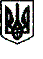 Кельменецький професійний ліцейНАКАЗ   26.08.2020                                     смт. Кельменці 		            		№ 125    Про організацію методичноїроботи з педагогічними кадрамив 2020/2021 навчальному році          Керуючись Законами України «Про освіту», «Про загальну середню освіту», «Про професійно-технічну освіту», на виконання наказу Міністерства освіти і науки України від 12.12.2000 № 582 «Про удосконалення методичної роботи в системі професійно-технічної освіти», методичних рекомендацій Інституту інноваційних технологій і змісту освіти «Організація науково-методичної роботи у професійно-технічному навчальному закладі», НМЦ ПТО в Чернівецькій області щодо роботи методичних комісій професійно-технічних навчальних закладів, враховуючи нормативну базу, ситуацію з карантинних обмежень, виконання завдань ІV, останнього, етапу науково-методичної проблеми «Підвищення якості н/в процесу як запорука успішної підготовки кваліфікованих робітників», з метою надання якісно нового рівня освітніх послуг для забезпечення розв’язання актуальних завдань розвитку, вдосконалення й підвищення професійної майстерності та рівня методичної підготовки викладачів, майстрів виробничого навчання, активізації їх творчого потенціалу, формування здатності до швидкої адаптації в умовах переходу на новий зміст здобуття робітничої кваліфікації, впровадження досягнень педагогічної науки і передового педагогічного досвіду, надання поштовху до самоосвіти, самореалізації, самовдосконалення педагогів НАКАЗУЮ:1. Спрямувати діяльність педагогічного колективу ліцею на реалізацію   ІV етапу методичної проблеми  «Підвищення якості навчально-виробничого процесу як запорука успішної підготовки кваліфікованих робітників» та на виконання таких завдань:Здійснення методичного супроводу впровадження інноваційних технологій змішаного та дистанційного навчання.Забезпечення якості освітнього процесу в ліцеї (об’єктами визначено навчальні плани; освітні програми; поурочно-тематичні плани; підручники; методичні та навчальні посібники; технології; методики).Удосконалення змісту, форм і методів навчання та виховання учнівської молоді, забезпечення єдності, органічного взаємозв’язку загальноосвітньої та професійної підготовки здобувачів освіти на основі принципів гнучкості, наступності, прогностичності, ступневості професійно-технічної освіти.Розвиток педагогічної та професійної майстерності педагогічних працівників, їх загальної культури; створення мотивації й умов для самовдосконалення та самореалізації.Організація наставництва, надання допомоги педагогічним працівникам з метою реалізації освітніх програм за модульно-компетентнісним підходом.Створення комплексно-методичного забезпечення предметів і професій, розробка навчальних, методичних посібників, рекомендацій, наочних засобів навчання.Впровадження елементів дуальної форми навчання в процесі підготовки кваліфікованих робітників.Забезпечення інтеграції навчального процесу, проведення бінарних, інтегрованих уроків, здійснення міжпредметних, міжпрофесійних зв’язків. Надання урокам ЗОД професійної направленості.Розробка системи проведення моніторингової діяльності для якісного планування методичної роботи.Залучення педагогічних працівників до участі в обласних, Всеукраїнських конференціях, семінарах інших методичних заходах з метою накопичення балів для участі в сертифікації.Термін: з 01.09.2020, впродовж навчального року.2. З метою організації, вивчення та аналізу стану методичної роботи, формування професійних компетентностей педагогів, підвищення їх фахового рівня затвердити методичну раду:2.1. Молода В.І.	  	- голова ради, методист2.2. Назарчук О.В.	- член ради, викладач, керівник методичної комісії2.3. Комерзан Ю.А.	- член ради, викладач, керівник методичної комісії2.4. Китайгородська А.В. - член ради, викладач, керівник методичної комісії2.5. Антофій О.А. 	- член ради, практичний психолог3. Методисту ліцею Молодій В.І.:3.1. Продовжити роботу школи професійної майстерності з проблеми «Розвиток професійних компетентностей педагогічних працівників у системі професійної (професійно-технічної) освіти», упродовж 2020/2021 н.р.3.2. Провести співбесіди з керівниками методичних комісій щодо планування роботи та передбачити:3.2.1. вивчення змісту навчальних планів і програм та внесення пропозицій щодо їх удосконалення;3.2.2. обговорення переліків навчально-виробничих робіт, планів виробничого навчання, комплексних контрольних завдань для проведення кваліфікаційної атестації;3.2.3. розгляд змісту і результатів проведення перевірних і кваліфікаційних пробних робіт;3.2.4. аналіз навчальних досягнень з предметів, стану і результатів навчально-практичної підготовки здобувачів освіти, результатів методичної роботи педагога;3.2.5. використання в процесі змішаного навчання загально групові спілкування з використанням мережі Internet; 3.2.6. вивчення і використання в освітньому процесі нових педагогічних і виробничих технологій, передового педагогічного і виробничого досвіду, здійснення аналізу результатів цієї роботи;3.2.7. обговорення планів позаурочної роботи з предметів, предметних тижнів, організація та проведення олімпіад, конкурсів, турнірів;3.2.8. огляди методичної літератури, фахових видань, сайтів;3.2.9. обговорення підготовлених методичних матеріалів, відкритих уроків та позаурочних заходів;3.2.10. творчі звіти викладачів та майстрів виробничого навчання про роботу над обраною методичною проблемою;3.2.11. обговорення питань про роботу з творчими учнями;3.2.12. виявлення, вивчення, узагальнення передового педагогічного досвіду;3.2.13. організація взаємовідвідування уроків, проведення відкритих уроків та їх обговорення;Термін: до 07.09.2020.4. Керівникам методичних комісій:4.1. здійснити щомісячне планування відповідно рекомендацій МОНУ та НМЦ ПТО в Чернівецькій  області щодо організації роботи методичних комісій в П(ПТ) освітніх закладах, до 14.09.2020;4.2. Передбачити в планах засідань розроблені та затвердженні наказами Плани заходів із проведення в 2020/2021 н.р. року математики, іноземних мов та Плану заходів щодо вдосконалення і вивчення в 2020/2021 н.р. презметів природничо-математичного напрямку.Термін: з 01.09.2020, впродовж навчального року.5. Заступникам директора з НВР Перстинчик Л.О., з НВР Боднар І.Я., методисту Молодій В.І. створити необхідні умови для проведення засідань методичних комісій; систематично надавати допомогу керівникам щодо якісної їх організації та проведення.Термін: з 01.09.2020, впродовж навчального року.6. Контроль за виконанням наказу покласти на заступника директора з НВР Перстинчик Л.О.Директор                                     Я. ЧураЗ наказом ознайомлені:Перстинчик Л.О.		_______________                  Боднар І.Я.   		_______________                    Молода В.І.		_______________Назарчук О.В.		_______________         Китайгородська А.В.     _______________Комерзан Ю.А.		_______________                     Антофій О.А.		_______________          